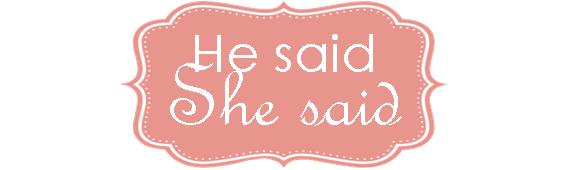 Bridal Shower GameWe asked the groom 27 questions before the bridal shower and covered up his answers. Now the bride has to guess what the groom’s answers were – and the guests have to predict if their answers match or don’t match!When is your anniversary?What did you do on your first date?In one word, what was the groom’s first impression of the bride?What is the first movie you saw together?Where was your first kiss?What is the groom’s biggest pet peeve?Who is the groom’s celebrity crush?What food makes the groom feel better when he is sick?What is the groom’s least favorite chore?What super power would the groom most want to have?What is the groom’s most prized possession?What is the groom’s favorite dish?What does the groom think the bride’s most annoying habit is?In a movie about the groom’s life, what celebrity would he pick to play him?How many kids does the groom want to have?What is the best meal the bride has ever cooked for the groom?How would the groom describe his home décor style?What is the groom’s favorite physical feature of the bride?What is the groom’s favorite candy?What would the groom want as his ideal Saturday night?If the groom found $10,000, what would his splurge purchase be?What one adjective does the groom use to describe how he felt before proposing?What is the one thing the groom cares most about in terms of the wedding?What is the groom’s favorite item on the gift registry?What is the bride’s favorite item on the gift registry?Other than your honeymoon, what is the first trip you’ll take as a couple?What is the groom most looking forward to on his wedding day?